Схема трассы 10,550 км.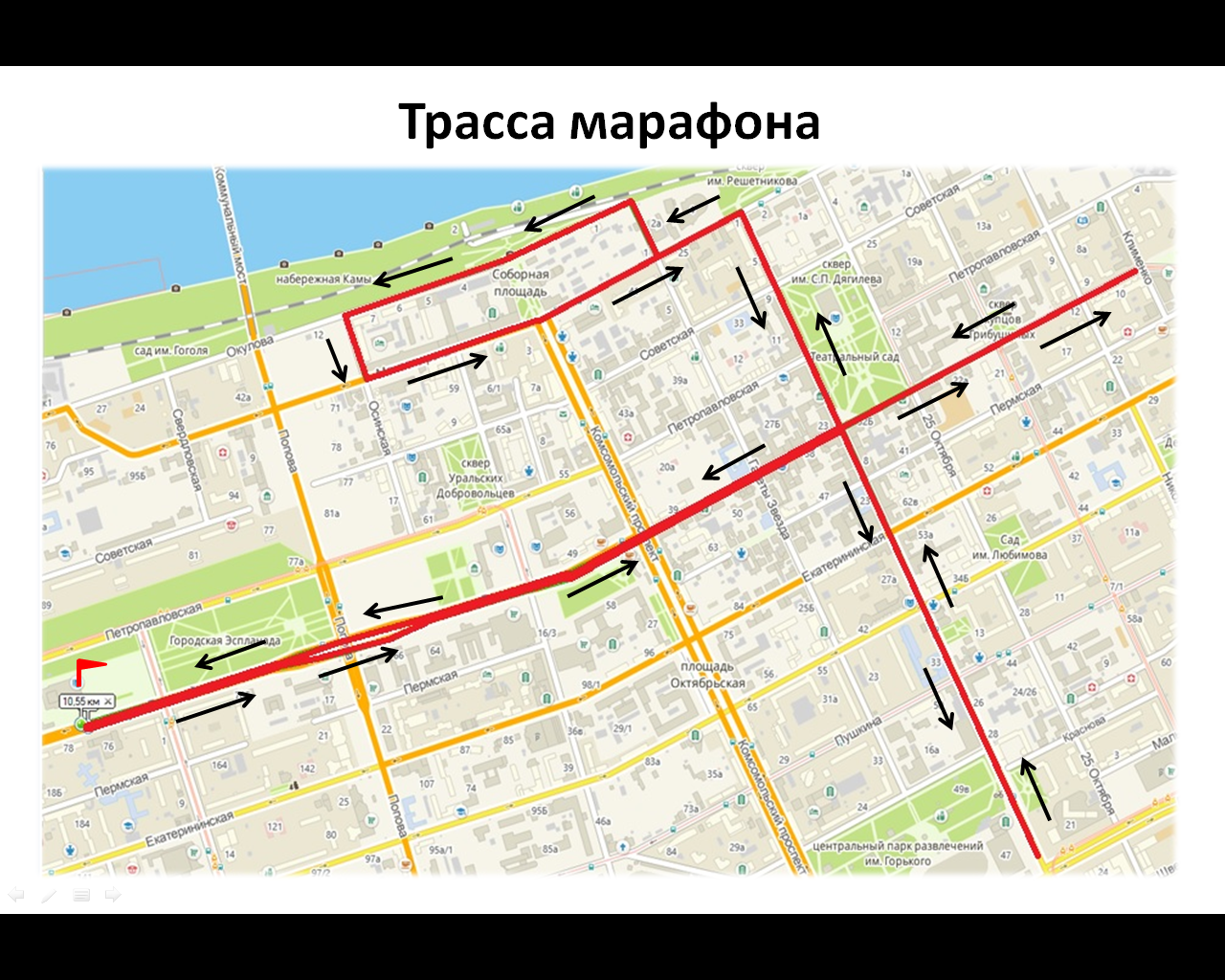 